Year 6 Spring Term 2020 Information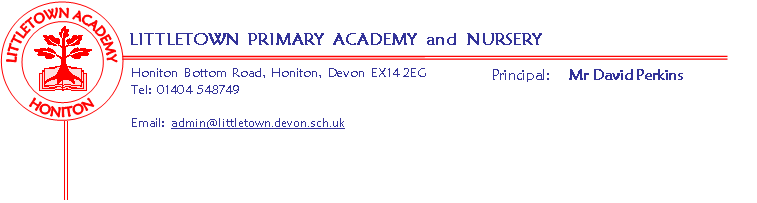 LiteracyLiteracy sessions will take place every day. Writing, including sentence construction and grammar, will be taught through a variety of teaching sequences, using these main texts – Pig Heart Boy, The Princess’ Blankets and A Drove of Bullocks. There will be cross curricular links with our Cornerstones topics - Blood Heart and Frozen Kingdom. Handwriting, SPAG and reading comprehension will be further developed within discrete lessons.MathsMaths sessions will take place every day. These will be taught using the Power Maths scheme where pupils will be encouraged to gain a deeper understanding of the following areas: Fractions, decimals and percentages, coordinates, algebra, area and perimeter, ratio and proportion and measures.In addition, children will continue to consolidate their arithmetic skills and formal written calculation methods, applying these skills to develop their mathematical reasoning. They will continue to develop these skills in discrete Rapid Arithmetic sessions. The children will continue to develop their Multiplication Facts fluency using Times Table Rock Stars.CornerstonesInformation about each topic will be sent home at the start of the topic and will include home-learning activities. We have begun our topic ‘Blood Heart’ by dissecting a pig’s heart at HCC. We will now continue to explore our circulatory system, find out about the different parts, learn how blood flows, measure our heart beats and test how it is affected by exercise. Please join us for our ‘Celebration’ event on Wednesday 4th March from 1:45pm in the school hall. Children are able to come to school in their sports clothes all day – parents may wish to come in sports clothes too and join in with our exercise activities. After this, we will begin our new topic Frozen Kindgom: Welcome to the planet’s coldest lands, which are incredibly beautiful, yet often deadly. Using globes and maps, we’ll identify the polar-regions, comparing the Arctic and Antarctic. We’ll also think about how we can protect the polar environment and learn about the animals. Then, we’ll investigate the tragic story of the RMS Titanic, and find out about the people on board. Creative Arts WorkshopsYear 6 are very fortunate in being offered, completely free, three workshops around the subject of looking after our Earth. The workshops, called Earth Heart, are to be run by Peter Kyrke-Smith and his colleague on three mornings during the spring term. The children have already experienced working with Peter and Claire during the ‘music in a day’ event at the start of the autumn term – you may have attended the performance the children did. The workshops will include singing and drama, but possibly also dance, poetry and art. The children will be involved in deciding what to explore and in what genre to present their ideas. It all sounds very exciting.Key remindersP.E.Children will require a PE kit (shorts, t-shirt, trainers) in school all week, especially on their timetabled PE days of Tuesday and Wednesday.  They are also allowed to wear track suit bottoms and top when the weather is colder. Please remember to name uniform just in case it is mislaid by the children – use a permanent pen so that the names are not washed clean away.Medication FormsIf your child requires any medicine during school times, a medical form must be completed.  All medicines should be prescribed by a doctor. Please collect a form from the office.HomeworkHomework will be set each Friday and should be returned to school, by the following Thursday when it will be marked in school. We run a Homework Club, on Tuesday for Y6, during lunchtime. Each week, children will be given a 10 minute Literacy Workout, a 10 minute Maths Workout and a 10 minute Reading Comprehension. As always, we expect the children to read for about 20 minutes per day and learn Multiplication Facts using Times Table Rock Stars.Start and End of dayPlease remember we start the day at 8:50am. Children should not be on the school grounds until 8.45am, unless at breakfast club. Children should wait quietly outside the Upper Junior cloakroom door until it is opened. Children should make their way into class and make a start on any morning work which has been set.The day ends at 3:15pm. Children should leave the school through the Upper Junior cloakroom mains doors ONLY, unless at After School Club or other activities being organised by teachers or sports coaches. Both Year 6 teachers will be available to anyone who needs to speak to us.Key dates for the spring termTuesday 7th January: Homework Club starts 12:30pm – 1pmMonday 27th January – Thursday 31st January: Year 6 Mock SATs – please note the timetable below which mirrors the actual SATs week in May. We want the children to experience what it will be like to sit official tests in the school hall and then share their progress across Year 6 with you and the children during Parents meetings.Wednesday 12th February and Thursday 13th February: Individual Parents Meetings - a progress meeting to find out how your child is doing in Year 6 and be given targets to focus on. We would like the children to accompany their parents, please, as we will be talking about SATs preparation.Monday 17th February – Friday 21st February: Half-term breakWednesday 27th February: Year 6 SATs Information evening for parents 5pm – the meeting will focus on expectations for the tests and how we can support the children.Wednesday 4th March: Blood Heart Celebration event in the school hall. Parents are invited from 1:45pmFriday 27th March: School finishes for Easter holidays Year 6 Team (Mrs Fallon and Mr Priddle)DaySession 1 before playtimeWhat test?Session 2 after playtimeWhat test?Monday 27th JanuarySPAG (Spelling, punctuation and Grammar) 45minsSpelling  20 minsTuesday 28th JanuaryReading Comprehension 1hrWednesday 29th JanuaryMaths Reasoning 1 40minsMaths Arithmetic 30minsThursday 30th JanuaryMaths Reasoning 2 40mins